2018 GNOAC ChampionshipsNapoleon Municipal PoolJuly 14-15, 2018VENUE: Napoleon Municipal Pool, 520 Glenwood Avenue, Napoleon, OH 43545. Outdoor 25-yard pool with 8 lanes. Electronic touch-pad timing and scoreboard time display. Bleachers available and lawn chairs welcome. Team tents will be arranged at the south end of the pool. Concessions will be available for drinks and snacks. Food truck vendors include the Weenie Dawgs Concessions, Snow Cones, and 5V BBQ. Heat sheets will be on sale. Kelly’s Poco Loco will be at the meet offering swim suits, apparel, and other items for sale. PARKING: Parking is available in the pool parking lot (no parking in the adjacent golf course lot), the city lot across from the adjacent ball field, behind Nickles Bakery across from the park, at the Northwest Ohio Dental Specialty Center (shows as Maumee Valley Dental Assisting School on Google), and at Northwest Ohio Gymnastics. See attached map.EVENT FILE: The Champs meet Event File can be found at: www.napoleonswimming.com under the NAC tab > NAC Hosted Meets. Meet entries and results will be synched with the Meet Mobile app.WARM-UPS: Each team will have 30 minutes for warm-ups following the schedule below:	7:30-8:00	LANE 1	NAC			LANE 2	NAC			LANE 3	NAC			LANE 4	Bryan			LANE 5	Bryan			LANE 6	Bryan			LANE 7	Wauseon			LANE 8	Wauseon	8:00-8:30	LANE 1	BGSC			LANE 2	BGSC			LANE 3	BGSC			LANE 4	Ottawa			LANE 5	Ottawa			LANE 6	Ottawa			LANE 7	DAYS			LANE 8	DAYSCoaches, please encourage swimmers to leave the pool promptly at the conclusion of warm-ups. These warm-up times are in effect for both Saturday and Sunday mornings. Warm-up times for afternoon sessions (Finals) will be announced each day.MEET START TIMES: The Prelims sessions of the meet will begin promptly at 8:40 a.m. each day. A two hour break will be taken at the conclusion of the preliminary events on both Saturday and Sunday. Finals will then begin with warm-ups following the same order and lane assignments given above for preliminary warm-ups. The times for Finals will be announced each day of the meet.ENTRY INFORMATION:Entry Limits and Restrictions: Each team is permitted to enter up to four (4) individual swimmers in each individual event. If all four (4) entrants from a team finish in the top 12 in Prelims, the fourth fastest qualifier from that team is ineligible to compete in Finals. Each team is permitted to enter up to two (2) entries per relay event.Each individual swimmer is limited to a maximum of five (5) event entries, including relays.To be eligible to compete in the GNOAC Champs meet, a swimmer must have competed in at least two (2) dual meets for their club during the 2018 season.Special Note on the 500-Yard Freestyle Entries: The 500-Yard Freestyle events will be “timed finals” during Prelims. The heats will be assigned based on seed times. Swimmers intending to compete in the Open 500-Yard Freestyle events must have swam at least the following times or faster during the current dual meet season (2018) according to GNOAC Bylaws Section 4.F.	Girls: 7:00:00	Boys: 7:00:00Entry Deadline: Full team entries are due to the Entry Chair no later than 6:00 p.m. Saturday, July 7, 2018. All entries are to be completed using Hy-Tek and can be sent to:	Jeremy Taylor – Entry Chair	jtaylor@defiance.edu	419-789-0046Entry changes may be made by a team’s Head Coach through 8:00 p.m. Monday, July 9, 2018 by contacting Jeremy Taylor at 419-789-0046 or email jtaylor@defiance.edu Such changes will be entered as a “no time”. No changes will be accepted after that time. Swimmers who qualify as eligible entrants for the Champs meet but are mistakenly not entered by his/her coach or entry chairperson may be entered with a “no time” designation after that time, provided that a $25.00 penalty is paid per swimmer. Swimmers entered due to these exceptions will be eligible to score points for their teams and win awards.Psych sheets will be posted on the www.napoleonswimming.com website by Monday July 9, 2018.Seeding of Entries: Circle seeding will be used in the final three heats of Prelims. Event Finals will be seeded based on times from Prelims and will include both a consolation heat and a championship final heat. The twelve (12) fastest swimmers from Prelims, plus two (2) alternates, will be identified as qualifiers for Finals. Alternates will only be entered into Finals heats if there is a scratch. All swimmers who qualify for Finals will be assumed as entries for Finals unless they scratch within the 30-minute time window after the announcement of Finals qualifiers.Entry Fees: For the 2018 season the GNOAC Entry Fee is $3.00 per swimmer. Entry fees for each team should be sent to:	Lisa Thompson, NAC Treasurer	PO Box 102	Napoleon, OH 43545Teams may also bring their payment for entry fees to the Champs meet. Checks should be made out to GNOAC. All entry fees must be paid PRIOR to the start of the Champs meet.Kurt Lee Memorial Relay: This relay event is a treasured GNOAC tradition. To honor former GNOAC swimmer and coach Kurt Lee, the Champs meet concludes on Sunday afternoon with one extra relay race (exhibition). This co-ed relay race is intended to promote sportsmanship and unity among GNOAC teams and swimmers. Coaches are reminded to identify one swimmer of each gender (boy and girl) from each age group (8 & under; 9-10; 11-12; 13-14; 15-16; and 17-18) to represent their swim club in this final tribute relay. The 8 & under swimmers begin the race and will each swim a 25-yard length; all other relay swimmers will complete a 50-yard leg. Each swim club should have 12 swimmers identified (6 girls and 6 boys) to participate in this relay race. Relay swimmers alternate by gender, girls first (girl, boy, girl, boy, etc.). The Kurt Lee Memorial Relay does not count as an official entry for a swimmer at the Champs meet.AWARDS: The awards for 8 & under swimmers will be distributed at the conclusion of the Preliminary session on Saturday. ALL other awards will be bagged and a coach from each team will pick up at the conclusion of Finals on Sunday.MEET OFFICIALS: Each team is requested to supply at least two officials to help staff the Champs meet. These officials may indicate which sessions they would prefer to work. Officials should indicate if there are any sessions they know they cannot work. This information should be returned no later than July 7, 2018 to Patti Finn at pfinn@bright.net . All officials will meet at the Scorer’s Table with the Head Referee at 8:00 a.m. on each day of the meet.TIMERS: Each team is responsible for providing timers for each session of the meet. The schedule is below.Lane Assignment for Timers by SessionDISQUALIFICATION ZONE: The area behind the blocks will be cordoned off to designate the disqualification zone. Spectators entering the zone may disqualify their swimmer.MISCELLANEOUS:Parade: We are excited to continue the tradition of the Sunday afternoon parade for the swimmers. Each of the teams will parade into the pool area with costumes and decorations/props around a theme of their choosing. Each team is encouraged to select their own theme for the parade; we only ask that costumes, props, and themes be appropriate for youth athletes and non-offensive to all involved. The parade will be held after the Sunday afternoon warm-ups, before the start of Sunday afternoon Finals.Recognition of “Age-Out” Swimmers: The GNOAC has benefitted from the participation of a great group of youth swimmers for whom this will be their last Champs meet. These swimmers are “aging out” of the activity and we will be sad to see them go! We will acknowledge these swimmers and their parents and/or guardians during a special ceremony after the parade on Sunday afternoon, before the start of the Sunday afternoon Finals. Coaches and teams should have already received requests for biography information on these swimmers. Please turn in your swimmer biographies to meet officials or conference officials by the end of Prelims on Sunday.T-Shirts for the Champs Meet: Champs meet t-shirts will available for sale at the meet.Restaurants: In addition to the food trucks, there are several restaurants in Napoleon. Azul Tequila, Eddie J’s Grille, Hawks Pizza & Drive-Thru, Hill’s Family Restaurant, and Spengler’s. There is a variety of fast food offerings as well.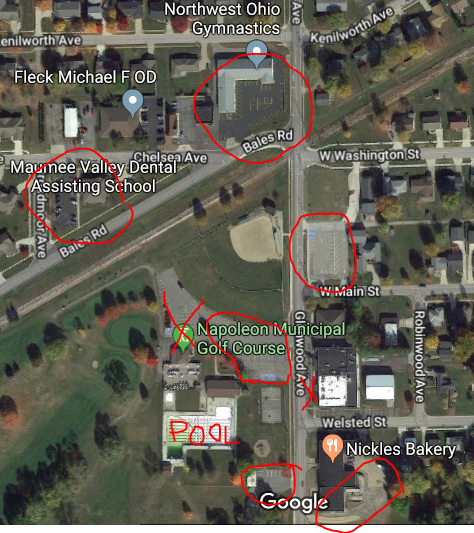 NO PARKING: Directly in front of the American Legion or in the Golf Course lotPLEASE OBSERVE THE RESERVED SPACES AT NICKLES BAKERY FOR EMPLOYEES AND AT THE NORTHWEST OHIO DENTAL SPECIALTY CENTER FOR INSTRUCTORS AND STUDENTS ATTENDING CLASS SATURDAY!!LaneSAT AMSAT PMSUN AMSUN PM1BGSCBGSCBGSCBGSC2BryanBryanBryanBryan3DAYSDAYSDAYSDAYS4NACNACNACNAC5OttawaOttawaOttawaOttawa6WauseonWauseonWauseonWauseon7NACNAC8NACNAC